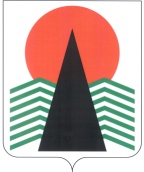 Межведомственная комиссия по организации отдыха, оздоровления,занятости детей и молодежи Нефтеюганского района Сборник для детей, подростков и их родителей, проживающих в поселениях Нефтеюганского района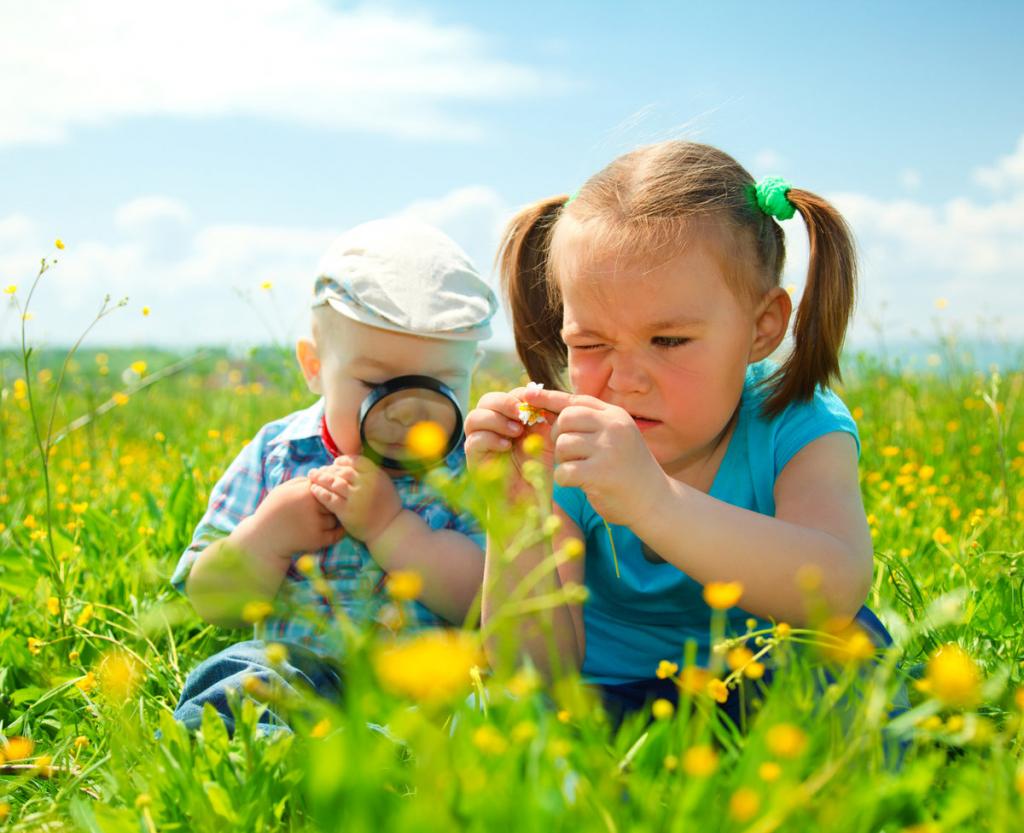 Как провести детям лето в поселениях Нефтеюганского района вы можете узнать по телефонам:Департамент образования и молодежной политики Нефтеюганского района:- о лагерях дневного пребывания, выездном отдыхе детей8 (3463) 290-044, 250-153- по вопросам временного трудоустройства несовершеннолетних граждан и работе дворовых площадок8 (3463) 250-288, 250-250Департамент культуры и спорта Нефтеюганского района:- о площадках кратковременного пребывания детей на базе учреждений культуры и о работе учреждений культуры в летний период8 (3463) 316-414- о площадках кратковременного пребывания детей на базе учреждений спорта и о работе спортивных учреждений в летний период8 (3463) 278-107Бюджетное учреждение Ханты-Мансийского автономного округа – Югры «Нефтеюганская района больница»- по вопросам оздоровления детей на базе лечебно-профилактических учреждений8 (3463) 201-792, 201-780Бюджетное учреждение Ханты–Мансийского автономного округа – Югры «Нефтеюганский районный комплексный центр социального обслуживания населения» 8 (3463) 211 - 085Бюджетное учреждение Ханты – Мансийского автономного округа – Югры «Нефтеюганский  реабилитационный центр для детей и подростков с ограниченными возможностями» филиал в пгт.Пойковский.8 (3463) 259-482Информация об организации летнего отдыха в г.п. ПойковскийЛагеря с дневным пребыванием детейПрограмма «ЗАЗЕРКАЛЬЕ.RU»Режим работы   лагеря при МОБУ «СОШ №4» гп.Пойковский:1 смена  - с 01.06.-25.06.2021– ответственный за организацию и работу лагеря  Райгородская Елена ВалерьевнаТелефон: 8 (3463) 218935; 8 (3463) 218387Адрес: гп. Пойковский 5 мкр., 1 домПрограмма «Твой мир без границ»Режим работы   лагеря при НРМОБУ «Пойковская СОШ №2»:2 смена  - с 28.06.-21.07.2021– ответственный за организацию и работу лагеря  Востроколенко Ирина Валерьевна Телефон: 8 (3463) 218935; 8 (3463) 218387Адрес: гп. Пойковский 5 мкр., 1 домПрограмма «Твой мир без границ»Режим работы   лагеря при НРМОБУ «Пойковская СОШ №2»:3 смена  - с 26.07.-18.08.2021– ответственный за организацию и работу лагеря  Востроколенко Ирина Валерьевна Телефон: 8 (3463) 218935; 8 (3463) 218387Адрес: гп. Пойковский 5 мкр., 1 домПрограмма «Радужная страна»Режим работы лагеря при НРМОБУ ДОД «Центр развития творчества детей и юношества»:1 смена с 01.06.-25.06.2021– ответственный за организацию и работу лагеря  Дегтярёва Галина Леонидовна.2 смена с 28.06.-.21.07.2021– ответственный за организацию и работу лагеря Хворых Наталья Алексеевна.Телефон: 8 (3463) 218067;Адрес: гп.Пойковский, 4 мкр., строение 2а.Программа «Содружество»Режим работы лагеря при СШ «Нептун»1смена с 01.06.-25.06.2021– ответственный за организацию и работу лагеря  Голиков Максим Александрович  Телефон: 8 (3463)212325Адрес: гп.Пойковский, 7 мкр., 93 а домРабота дворовых площадок в летний период         - ПМБУ  Центр культуры и досуга «Родники»        - МКУ «Служба ЖКХ и благоустройства»Временное трудоустройство  несовершеннолетних гражданв возрасте от 14 до 18 летИнформацию о трудоустройстве можно получить у специалистов г.п. Пойковский: Контактный телефон: 8 (3463) 516-012, 212 - 017                       Карева Елена Владимировна, Гостева Галина ЮрьевнаПодростки, находящиеся в социально опасном положении/трудной жизненной ситуации, состоящие на профилактическом учете в муниципальной комиссии по делам несовершеннолетних и защите их прав пользуются приоритетным правом при  трудоустройстве.Площадки кратковременного пребывания детей / дворовые площадки на базе учреждений культуры и спорта Нефтеюганского района Программа: «Лето в библиотеке: 3D Территория новых возможностей»  Режим работы площадки кратковременного пребывания на базе БУНР «Межпосмеленческая библиотека» Пойковская поселенческая детская библиотека «Радость»1 смена: с 01.06.2021 по 25.06.2021 (понедельник - пятница с 14:00 по 17:00) Ответственный: Приходько Наталья ВладимировнаТелефон: 8(3463) 215-250Адрес: г.п. Пойковский, 3 мкр., дом 13/14Программа: ««Творческая лаборатория в технике косплея»Режим работы площадки кратковременного пребывания на базе БУНР «Межпосмеленческая библиотека» Пойковская поселенческая библиотека «Наследие»:1 смена: с 15.06.2021 по 25.06.2021 (понедельник - пятница с 14:00 по 17:00) Ответственный: Ефименко Любовь ИвановнаТелефон: 8(3463) 215-319, 215-322Адрес: г.п. Пойковский, 3 мкр., дом 13/14Программа: «Активное лето»Режим работы площадка кратковременного пребывания на базе БУ НР Физкультурно-спортивное объединение «Атлант» Спортивный комплекс гп. Пойковский:1 смена: с 01.06.2021 по 24.06.2021 (понедельник - четверг с 10:00 по 13:00) Ответственный: Третьякова Гульназ ИльясовнаТелефон: 8(3463) 211-086Адрес: г.п. Пойковский, ул. Олимпийская, строение 5 Бюджетное учреждение Ханты-Мансийского автономного округа – Югры «Нефтеюганский реабилитационный центр для детей и подростков с ограниченными возможностями»  филиал в пгт.ПойковскийАдрес: ул.6-я, дом 4, пгт.Пойковский, Нефтеюганский район, Ханты-Мансийский округ – Югра, 628331.Форма организации летнего оздоровительного отдыха – полустационарная форма социального обслуживания (летние досуговые площадки кратковременного пребывания).Ответственные лица за организацию отдыха и оздоровления несовершеннолетних в филиале учреждения:Заведующий отделением – Юркевич Ирина НиколаевнаТелефон: 8(3463)259468Специалист по комплексной реабилитации – Етриванова Любовь ЛеонидовнаТелефон: 8(3463)215176Режим работы оздоровительных площадок, обеспечивающих досуг и занятость несовершеннолетних:(понедельник – пятница с 09.00 до 12.00 или с 14.00 до17.00 без питания)1 смена: 31.05.2021 – 11.06.20212 смена: 15.06.2021 – 28.06.20213 смена: 28.06.2021 – 09.07.20214 смена: 12.07.2021 – 23.07.20215 смена: 26.07.2021 – 06.08.20216 смена: 09.08.2021 – 20.08.2021 Выходные: суббота, воскресеньеКомплексная программа летнего отдыха, оздоровления, занятости детей-инвалидов,  детей с ограниченными возможностями,  детей, испытывающих трудности в социальной адаптации в возрасте от 7 до 18 лет в условиях полустационарной формы обслуживания «Шире круг».	Цель программы: создание оптимально благоприятных условий для отдыха и оздоровления в летний период детей-инвалидов, детей с ограниченными возможностями, детей, испытывающих трудности в социальной адаптации в возрасте от 7 до 18 лет, способствующих наиболее полноценному существованию в современном обществе. 	Целевая группа: дети с ограниченными возможностями, включая детей-инвалидов,  дети, испытывающие трудности в социальной адаптации, в возрасте от 7 до 18 лет.Информация для родителей об организации летнего отдыха организованного бюджетным учреждением Ханты–Мансийского автономного округа – Югры «Нефтеюганский районный комплексный центр социального обслуживания населения»Программа «Радуга детства»(реабилитационные группы)Возраст детей: 5-17 лет.Режим работы реабилитационных групп по программе «Радуга детства» при бюджетном учреждении Ханты-Мансийского автономного округа – Югры «Нефтеюганский районный комплексный центр социального обслуживания населения» отделение психологической помощи гражданам, пгт. Пойковский:1 смена – 01 – 25 июня2 смена – 05 – 30 июля3 смена – 02 – 27 августа4 дня в неделю 1 группа – 10.00-13.002 группа – 14.00-17.00Адрес места нахождения: пгт. Пойковский, 1 мкр., д. 33-гТелефоны: 8(3463)255-721, 8(3463)215-856	Заведующий отделением Сначева Дарья ВладимировнаСпециалист по работе с семьей Берлизова Наталья Николаевна, Щербакова Людмила Николаевна, Сидорова Оксана Ивановна; Психолог Госедло Марьяна Николаевна, Попова Олеся Евгеньевна; Инструктор по труду Суздалева Ольга Сергеевна; Инструктор по адаптивной физической культуре Захарова Наталья Геннадиевна.Программа «Игры в нашем дворе»(дворовая площадка)Возраст детей: 5-17 лет.Режим работы групп по программе «Игры в нашем дворе» при бюджетном учреждении Ханты-Мансийского автономного округа – Югры «Нефтеюганский районный комплексный центр социального обслуживания населения» отделение психолого-педагогической помощи семье и детям, пгт. Пойковский:Телефоны: 8(3463)255-721, 8(3463)215-856Заведующий отделением Сначева Дарья ВладимировнаСпециалист по работе с семьей Сидорова Оксана Ивановна, Щербакова Людмила Николаевна; Инструктор по адаптивной физической культуре Захарова Наталья Геннадиевна.Информация об организации летнего отдыха  в с.п.  СалымЛагеря с дневным пребыванием детейПрограмма «Планета детства»Режим работы   лагеря  НРМОБУ «Салымская СОШ № 1»:3 смена с 02.08.-25.08.2021- ответственный за организацию и работу лагеря  Каюда Наталья Анатольевна Телефон: 8 (3463) 290541Адрес: сп. Салым, ул. Новая, дом 13Программа «Дружные ребята»Режим работы   лагеря  НРМОБУ «Салымская СОШ № 1»3 смена с  02.08.-25.08.2021- ответственный за организацию и работу лагеря  Каюда Наталья Анатольевна Телефон: 8 (3463) 290541Адрес: сп. Салым, ул. Новая, дом 13Программа «Маршрут успеха»Режим работы   лагеря  НРМОБУ «Салымская СОШ № 2»:1 смена с 01.06.-25.06.2021- ответственный за организацию и работу лагеря  Олышевко Ирина ВладимировнаТелефон: 8 (3463) 290712Адрес: сп. Салым, ул. Привокзальная, дом 16Лагерь труда и отдыхаПрограмма «Смена»Режим работы   лагеря  НРМОБУ «Салымская СОШ № 1»:3 смена с 02.08.-25.08.2021- ответственный за организацию и работу лагеря Власенко Валентина Ивановна   Телефон: 8 (3463) 290541Адрес: сп. Салым, ул. Новая, дом 13Программа «Импульс»Режим работы   лагеря  НРМОБУ «Салымская СОШ № 2»:1 смена с 01.06.-25.06.2021- ответственный за организацию и работу лагеря  Зинченко Людмила ВладимировнаТелефон: 8 (3463) 290712Адрес: сп. Салым, ул. Привокзальная, дом 16Работа дворовых площадок в летний период         - НРБУ ТО «Культура» ДК «Сияние Севера»        - 	БУНР ФСО «Атлант» Спортивный комплексВременное трудоустройство  несовершеннолетних граждан в возрасте от 14 до 18 лет Информацию о трудоустройстве можно получить у специалиста по работе с молодежью с.п. Салым: Контактный телефон: 8(3463) 316-431       -    Крышмару  Лариса ГеоргиевнаПодростки, находящиеся в социально опасном положении/трудной жизненной ситуации, состоящие на профилактическом учете в муниципальной комиссии по делам несовершеннолетних и защите их прав пользуются приоритетным правом при  трудоустройстве.Площадки кратковременного пребывания детей / дворовые площадки на базе учреждений культуры и спорта Нефтеюганского района Программа: «Светлячок»Режим работы площадки кратковременного пребывания на базе БУ НР «Межпоселенческая библиотека» Салымская поселенческая модельная библиотеки имени А.С. Тарханова:1 смена: с 01.06.2021 по 25.06.2021 (понедельник - пятница с 14:00 по 17:00)2 смена: с 01.07.2021 по 09.07.2021 (понедельник - пятница с 14:00 по 17:00)2 смена: с 13.07.2021 по 23.07.2021 (понедельник - пятница с 14:00 по 17:00)3 смена: с 02.08.2021 по 13.08.2021 (понедельник - пятница с 14:00 по 17:00) Ответственный: Голод Алена ВалерьевнаТелефон: 8 (3463) 290-518Адрес: с.п. Салым, ул. Молодежная, д.8Программа: «Радуга»Режим работы площадки кратковременного пребывания на базе обособленного подразделения НРБУ ТО «Культура» Культурно-досугового центра «Сияние Севера»:1 смена: с 01.06.2021 по 18.06.2021 года (понедельник, среда, пятница с 10:00 -13:00 часов)Ответственное лицо: Хатова Светлана АлександровнаТелефон: 8 (3463) 290-816Адрес: сельское поселение Салым, улица Юбилейная, строение 15.Программа: «Время потех»Режим работы дворовой площадки на базе обособленного подразделения НРБУ ТО «Культура» Культурно-досугового центра «Сияние Севера»:1 смена: с 02.06.2021 по 25.06.2021 года (вторник, четверг с 16:00 -19:00 часов)2 смена: с 01.07.2021 по 23.07.2021 года (понедельник, среда, пятница с 16:00 -19:00 часов)3 смена: с 02.08.2021 по 20.08.2021 года (вторник, четверг, суббота с 16:00 -19:00 часов)Ответственные лица: -Иродюк Елена Викторовна (июнь)-Трояновская Марина Валерьевна (июль)-Хатова Светлана Александровна (август)Телефон: 8 (3463) 290-816Адрес: сельское поселение Салым, улица Юбилейная, строение 15.Программа: «Юный футболист», «День футбола»Режим работы дворовой площадки на базе Физкультурно-спортивного объединения «Атлант» Спортивный комплекс сп. Салым:1 смена с 01.06.2021 по 30.06.2021 (понедельник, среда, пятница 16.00-19.00)2 смена с 01.07.2021 по 30.07.2021 (понедельник, среда, пятница с 18:00 по 21:00)3 смена с 02.08.2021 по 31.08.2021 (понедельник, среда, пятница с 18:00 по 21:00)Ответственный: Рахматулин Азат МаскутовичТелефон: 8 (3463) 290-770Адрес: с.п. Салым, ул. Юбилейная д. 15.Программа: «Парусная регата»Режим работы дворовой площадки на базе Физкультурно-спортивного объединения «Атлант» Спортивный комплекс сп. Салым:1 смена с 01.06.2021 по 30.06.2021 (вторник, четверг, суббота с 18:00 по 21:00)2 смена с 01.07.2021 по 31.07.2021 (вторник, четверг, суббота с 18:00 по 21:00)3 смена с 02.08.2021 по 31.08.2021 (вторник, четверг, суббота с 18:00 по 21:00)Ответственный: Рахматулин Азат МаскутовичТелефон: 8 (3463) 290-770Адрес: с.п. Салым, ул. Юбилейная д. 15Программа: «Воркаут»Режим работы дворовой площадки на базе Физкультурно-спортивного объединения «Атлант» Спортивный комплекс сп. Салым:1 смена с 01.06.2021 по 30.06.2021 (вторник, четверг с 18:00 по 21:00)2 смена с 01.07.2021 по 31.07.2021 (вторник, четверг с 18:00 по 21:00)Ответственный: Рахматулин Азат МаскутовичТелефон: 8 (3463) 290-770Адрес: с.п. Салым, ул. Юбилейная д. 15Программа: «День футбола»Режим работы дворовой площадки на базе Физкультурно-спортивного объединения «Атлант» Спортивный комплекс сп. Салым:1 смена с 01.06.2021 по 30.06.2021 (вторник, четверг с 18:00 по 21:00)2 смена с 01.07.2021 по 31.07.2021 (вторник, четверг с 18:00 по 21:00)Ответственный: Рахматулин Азат МаскутовичТелефон: 8 (3463) 290-770Адрес: с.п. Салым, ул. Юбилейная д. 15Информация для родителей об организации летнего отдыха организованного бюджетным учреждением Ханты–Мансийского автономного округа – Югры «Нефтеюганский районный комплексный центр социального обслуживания населения»Программа «Игры в нашем дворе»(дворовая площадка)Возраст детей: 5-17 лет.Режим работы групп по программе «Игры в нашем дворе» при бюджетном учреждении Ханты-Мансийского автономного округа – Югры «Нефтеюганский районный комплексный центр социального обслуживания населения» филиал п. Салым:Телефон: 8(3463)291-010Адрес места нахождения: п. Салым, ул. Дорожников, д. 130 «а»Заведующий филиалом п. Салым Каваляускайте  Ксения  Кястутьевна Инструктор по труду Забеленчикова Елена Викторовна; Специалист по работе с семьей Дасаева Светлана Евгеньевна, Васильченко Юлия Александровна, Чистохина Ксения АлександровнаИнформация об организации летнего отдыха  с.п. Куть-ЯхЛагерь с дневным пребыванием детейПрограмма «В поисках сокровищ»Режим работы   лагеря НРМОБУ «Куть-Яхская СОШ»: 1 смена с 17.06.-10.07.2021  – ответственный за организацию и работу лагеря  Савина Светлана Сергеевна.Телефон: 8(3463) 292281;Адрес: сп. Куть-Ях, ул. Школьная, дом 7 в.Лагерь труда и отдыха Программа «Лето на отлично»Смена «Наукоград»Режим работы   лагеря НРМОБУ «Куть-Яхская СОШ»: 1 смена с 17.06.-10.07.2021  – ответственный за организацию и работу лагеря  Северина Лилия Михайловна.Телефон: 8(3463) 292281;Адрес: сп. Куть-Ях, ул. Школьная, дом 7 в.Временное трудоустройство  несовершеннолетних граждан в возрасте от 14 до 18 лет Информацию о трудоустройстве можно получить у специалиста по работе с молодежью с.п. Куть-Ях: Контактный телефон: 8(3463) 292 - 304 – Бальцер Наталия Владимировна Подростки, находящиеся в социально опасном положении/трудной жизненной ситуации, состоящие на профилактическом учете в муниципальной комиссии по делам несовершеннолетних и защите их прав пользуются приоритетным правом при  трудоустройстве.Площадки кратковременного пребывания детей / дворовые площадки на базе учреждений культуры Нефтеюганского района Программа «Мир любимых увлечений»Режим работы дворовой площадки на базе обособленного подразделения НРБУ ТО «Культура» Дома культуры «Кедровый»:2 смена: с 01.07.2021 по 23.07.2021 года (среда, четверг с 14:00 по 17:00 часов)3 смена: с 01.08.2021 по 23.08.2021 года (среда, четверг с 14:00 по 17:00 часов)Ответственное лицо: Любезных Алена ВалерьевнаТелефон: 8 (3463) 517-160Адрес: сельское поселение Куть-Ях, улица Школьная, строение 11Программа «Спортивный дворик»Режим работы дворовой площадки на базе БУ НР физкультурно-спортивное объединение «Атлант» спортивный комплекс сп. Куть-Ях:1 смена: с 02.06.2021 по 23.06.2021 (среда с 17:00 по 20:00)3 смена: с 04.08.2021 по 18.08.2021 (среда с 17:00 по 20:00)Ответственный: Лисецкий Николай АнатольевичТелефон: 8 (3463) 292-292Адрес: с.п. Куть-Ях, ул. Молодежная д.17. Информация для родителей об организации летнего отдыха организованного бюджетным учреждением Ханты–Мансийского автономного округа – Югры «Нефтеюганский районный комплексный центр социального обслуживания населения»Программа «Радуга детства»(реабилитационные группы)Возраст детей: 5-17 лет.Режим работы реабилитационной группы по программе «Радуга детства» при бюджетном учреждении Ханты-Мансийского автономного округа – Югры «Нефтеюганский районный комплексный центр социального обслуживания населения» п. Куть-Ях:2 смена – 05 июля – 30 июля4 дня в неделю с 10.00 - 13.00Адрес места нахождения: п. Куть-Ях, д. 8аТелефон/факс: 8(3463)292-173Заведующий филиалом п. Салым (п. Куть-Ях) Каваляускайте Ксения Кястутьевна Специалист по работе с семьей Филатова Анна АлександровнаИнструктор по труду Чернянская Любовь ВладимировнаИнструктор по спорту Путилина Светлана ПавловнаПрограмма «Игры в нашем дворе»(дворовая площадка)Возраст детей: 5-17 лет.Режим работы групп по программе «Игры в нашем дворе» при бюджетном учреждении Ханты-Мансийского автономного округа – Югры «Нефтеюганский районный комплексный центр социального обслуживания населения» филиал  п. Куть-Ях:Телефон/факс: 8(3463)292-173Адрес места нахождения: п. Куть-Ях, д. 7 В, корпус 1 (стадион школы)Заведующий филиалом п. Салым (п. Куть-Ях) Каваляускайте Ксения Кястутьевна Специалист работе с семьей Филатова Анна АлександровнаИнструктор по труду Чернянская Любовь ВладимировнаИнструктор по спорту Путилина Светлана ПавловнаИнформация об организации летнего отдыха в с.п. СентябрьскийЛагерь с дневным пребыванием детейПрограмма «Фантазия»Режим работы   лагеря  НРМОБУ «Сентябрьская СОШ»:1 смена с 01.06.-26.06.021 - ответственный за организацию и работу лагеря  Стехнович Анастасия Владимировна.Телефон: 8 (3463)299266;Адрес: сп. Сентябрьский , 4 квартал, 65 дом.Программа «Дорога к Храму»Режим работы   лагеря  НРМОБУ «Сентябрьская СОШ»:1 смена с  01.06.-26.06.021 - ответственный за организацию и работу лагеря  Старышева Юлия Викторовна.Телефон: 8 (3463)299266;Адрес: сп. Сентябрьский , 4 квартал, 65 дом.Работа дворовых площадок в летний период   - НРБУ ТО «Культура» ДК «Жемчужина Югры»Временное трудоустройство  несовершеннолетних граждан в возрасте от 14 до 18 летИнформацию о трудоустройстве можно получить у специалиста по работе с молодежью с.п. Сентябрьский: Контактные телефоны:    8(3463)708 - 010 - Дубынина Анна Александровна,Подростки, находящиеся в социально опасном положении, трудной жизненной ситуации, состоящие на профилактическом учете в муниципальной комиссии по делам несовершеннолетних и защите их прав пользуются приоритетным правом при  трудоустройстве.Площадки кратковременного пребывания детей / дворовые площадки на базе учреждений культуры Нефтеюганского районаПрограмма: «Нескучное лето»Режим работы площадки кратковременного пребывания на базе обособленного подразделения НРБУ ТО «Культура» Дома культуры «Жемчужина Югры»:1 смена: с 01.06.2021 по 26.06.2021 года (вторник – суббота с 14:00 по 17:00 часов)Ответственное лицо: Живитченко Людмила АлександровнаТелефон: 8 (3463) 708-010 Адрес: сельское поселение Сентябрьский, здание 66АПрограмма: «Движение – это мы!»Режим работы дворовой площадки на базе обособленного подразделения НРБУ ТО «Культура» Дома культуры «Жемчужина Югры»:2 смена: с 01.07.2021 по 31.07.2021 года (вторник, четверг, суббота с 14:00 по 17:00 часов)Ответственное лицо: Дубынина Анна АлександровнаТелефон: 8 (3463) 708-010 Адрес: сельское поселение Сентябрьский, здание 66АИнформация об организации летнего отдыха в с.п. КаркатеевыЛагерь с дневным пребыванием детейПрограмма «Путешествие во времени по кладовым России»Режим работы   лагеря  НРМОБУ «Каркатеевская СОШ»:  1 смена с 01.06.-26.06.2021 – ответственный за организацию и работу лагеря  Коленко Галина ФедоровнаТелефон: 8(3463) 292-854;Адрес: п. Каркатеевы, ул. Центральная, 42. Работа дворовых площадок в летний период - МКУ «Ника»- НРБУ ТО «Культура» ДК «Ника»Временное трудоустройство  несовершеннолетних граждан в возрасте от 14 до 18 лет Информацию о трудоустройстве можно получить у специалистов по работе с молодежью с.п. Каркатеевы: Контактный телефон: 8(3463) 292 – 637 Подростки, находящиеся в социально опасном положении/трудной жизненной ситуации, состоящие на профилактическом учете в муниципальной комиссии по делам несовершеннолетних и защите их прав пользуются приоритетным правом при  трудоустройстве.Информация для родителей об организации летнего отдыха организованного бюджетным учреждением Ханты–Мансийского автономного округа – Югры «Нефтеюганский районный комплексный центр социального обслуживания населения»Программа «Радуга детства»(реабилитационные группы)Возраст детей: 5-17 лет.Режим работы реабилитационной группы по программе «Радуга детства» при бюджетном учреждении Ханты-Мансийского автономного округа – Югры «Нефтеюганский районный комплексный центр социального обслуживания населения» филиал п. Каркатеевы:1 смена – 01 июня – 25 июня5 дней в неделю с 10.00-13.00Телефон: 8 (3463) 316-339Адрес места нахождения: п. Каркатеевы, ул. Береговая, д. 30Заведующий филиалом п. Каркатеевы Каримова Татьяна ИвановнаИ.о. заведующего филиалом Кирилюк Оксана ВикторовнаСпециалист по работе с семьей Василенко Галина Владимировна;Инструктор по труду Гришина Тамара МихайловнаПрограмма «Игры в нашем дворе»(дворовая площадка)Возраст детей: 5-17 лет.Режим работы групп по программе «Игры в нашем дворе» при бюджетном учреждении Ханты-Мансийского автономного округа – Югры  «Нефтеюганский районный комплексный центр социального обслуживания населения» филиал п. Каркатеевы:Телефон: 8 (3463) 316-339Адрес места нахождения: п. Каркатеевы, ул. Береговая, д. 30Заведующий филиалом п. каркатеевы Каримова Татьяна ИвановнаЗаведующий филиалом Каримова Татьяна ИвановнаСпециалист по работе с семьей Василенко Галина Владимировна, Кирилюк Оксана Викторовна Культорганизатор Маначкина Елена Александровна;Инструктор по труду Гришина Тамара Михайловна Площадки кратковременного пребывания детей / дворовые площадки на базе учреждений культуры и спорта Нефтеюганского районаПрограмма: «Казачьи забавы»Режим работы дворовой площадки на базе обособленного подразделения НРБУ ТО «Культура» Дома культуры «Ника»3 смена: с 02.08.2021 по 20.08.2021 года (понедельник – пятница с 14:00 по 17:00 часов)Ответственное лицо: Тунгусова Светлана ВикторовнаТелефон: 8 (3463) 292-866Адрес: сельское поселение Каркатеевы, улица Центральная, строение 17Информация об организации летнего отдыха в с.п. ЛемпиноЛагерь с дневным пребыванием детейПрограмма «Спорт – нун-вота!»Режим работы   лагеря НРМОБУ «Лемпинская СОШ»:1 смена с 07.06.-01.07.2021– ответственный за организацию и работу лагеря  Крыжановская Светлана Викторовна Телефон: 8 (3463)259615;Адрес: с.Лемпино, ул. Дорожная 2БПрограмма «Нарс Ех» (Играющие люди)Режим работы   лагеря НРМОБУ «Лемпинская СОШ»:1 смена с 07.06.-01.07.2021– ответственный за организацию и работу лагеря  Монастырная Елена Евгеньевна Телефон: 8 (3463)259615;Адрес: с.Лемпино, ул. Дорожная 2БРабота дворовой площадки в летний период - НРБУ ТО «Культура» ДК «Кедр»Временное трудоустройство  несовершеннолетних граждан в возрасте от 14 до 18 летИнформацию о трудоустройстве можно получить у специалиста по работе с молодежью с.п. Лемпино: Контактный телефон: 8(3463) 259-606 Подростки, находящиеся в социально опасном положении/трудной жизненной ситуации, состоящие на профилактическом учете в муниципальной комиссии по делам несовершеннолетних и защите их прав пользуются приоритетным правом при  трудоустройстве.Информация об организации летнего отдыха в с.п. Усть-ЮганЛагерь с дневным пребыванием детейПрограмма «Юнармеец»Режим работы лагеря НРМОБУ «Усть-Юганская СОШ»:1 смена с 01.06.-26.06.2021 – ответственный за организацию и работу лагеря Крыгина Наталья Анатольевна Телефон: 8 (3463) 316020Адрес: сп. Усть-Юган, квартал 2-1, дом 40Временное трудоустройство  несовершеннолетних граждан в возрасте от 14 до 18 лет Информацию о трудоустройстве можно получить у специалиста по работе с молодежью с.п. Усть-Юган: Контактный телефон: 8(3463)316 - 033 -  Ромашина Светлана Вадимовна Подростки, находящиеся в социально опасном положении, трудной жизненной ситуации, состоящие на профилактическом учете в муниципальной комиссии по делам несовершеннолетних и защите их прав пользуются приоритетным правом при  трудоустройстве.Площадки кратковременного пребывания детей / дворовые площадки на базе учреждений культуры и спорта  Нефтеюганского районаПрограмма: «На абордаж!»Режим работы площадки кратковременного пребывания на базе обособленного подразделения НРБУ ТО «Культура» Дома культуры «Галактика»3 смена: с 03.08.2021 по 28.08.2021 года (вторник, пятница с 15:00 по 18:00 часов)Ответственное лицо: Булгакова Инна ВячеславовнаТелефон: 8 (3463) 316-016Адрес: сельское поселение Усть-Юган, строение 3Программа: «Спортивное лето»Режим работы дворовая площадка на базе БУ НР физкультурно-спортивное объединение «Атлант» Спортивный комплекс: 2 смена: с 01.07.2021 по 31.07.2021 (3 дня в неделю с 15:00 по 17:00)Ответственный: Мякишева Наталья ВикторовнаТелефон: 8 (3463) 316-016Адрес: п. Усть-Юган, д.6Информация об организации летнего отдыха в с.п. СингапайЛагерь с дневным пребыванием детейПрограмма «Путешествие в страну добра»Режим работы  лагеря  НРМОБУ «Сингапайская СОШ»:2 смена с 05.07.-28.07.2021  - ответственный за организацию и работу лагеря Попок Виктория  АлександровнаТелефон: 8 (3463)293093;Адрес: сп. Сингапай, улица Круг Б-4, д. 35 а.Программа «ABC Camp»Режим работы  лагеря  НРМОБУ «Сингапайская СОШ»:2 смена с 05.07.-28.07.2021- ответственный за организацию и работу лагеря  Баймухаметова Зинара ЗабировнаТелефон: 8 (3463)293093;Адрес: сп. Сингапай, улица Круг Б-4, д. 35 а.Программа «PRO. сто Эврика»Режим работы   лагеря  НРМОБУ «Чеускинская СОШ»:1 смена с 01.06.-25.06.2021  - ответственный за организацию и работу лагеря  Ярлыкова Олеся СергеевнаТелефон: 8 (3463) 291-423Адрес: с.п Чеускино, ул. Центральная , д. 15    ЛАГЕРЬ ТРУДА И ОТДЫХАПрограмма «Рассвет»Режим работы  лагеря  НРМОБУ «Сингапайская СОШ»:1 смена  с 05.07.-28.07.2021 - ответственный за организацию и работу лагеря Хасанов Ринат Масгутович;Телефон: 8 (3463)293093;Адрес: сп. Сингапай, улица Круг Б-4, д. 35 а.Программа «Трудовой десант»Режим работы   лагеря  НРМОБУ «Чеускинская СОШ»:1 смена с 01.06.-25.06.2021  - ответственный за организацию и работу лагеря  Преженцева Вероника МихайловнаТелефон: 8 (3463) 291-423Адрес: с.п. Чеускино, ул. Центральная, д. 15    Временное трудоустройство  несовершеннолетних граждан в возрасте от 14 до 18 лет Информацию о трудоустройстве можно получить у специалистов по работе с молодежью с.п. Сингапай, п. Чеускино: Контактный телефон: 8(3463) 293 - 018     Бузуева Натаван Акиф кызы (Сингапай) 8(3463) 291 - 496     Курочкина Тамара Яковлевна (Чеускино)Подростки, находящиеся в социально опасном положении, трудной жизненной ситуации, состоящие на профилактическом учете в муниципальной комиссии по делам несовершеннолетних и защите их прав пользуются приоритетным правом при  трудоустройстве.Площадки кратковременного пребывания детей / дворовые площадки на базе учреждений культуры спорта Нефтеюганского районаПрограмма: «Островок детского счастья»Режим работы площадки кратковременного пребывания на базе обособленного подразделения НРБУ ТО «Культура» Дома культуры «Камертон»:1 смена: с 01.06.2021 по 30.06.2021 года (вторник, четверг, суббота с 14:00 по 17:00 часов)2 смена: с 01.07.2021 по 30.07.2021 года (вторник, четверг, суббота с 14:00 по 17:00 часов)3 смена: с 04.08.2021 по 27.08.2021 года (вторник, четверг, суббота с 14:00 по 17:00 часов)Ответственное лица: Секерина Светлана ЮрьевнаТелефон: 8 (3463) 293-049Адрес: сельское поселение Сингапай, улица Центральная, строение 31Программа: «Веселый островок»Режим работы площадки кратковременного пребывания на базе обособленного подразделения НРБУ ТО «Культура» Дома культуры «Успех»:3 смена: с 03.08.2021 по 31.08.2021 года (вторник, четверг, пятница с 14:00 по 16:00 часов)Ответственное лица: Стерлядева Марина АнатольевнаТелефон: 8(3463)291-482Адрес: п. Чеускино, ул. Центральная, д.8Программа: «Энергия спорта»Режим работы дворовой площадки на базе БУ НР физкультурно-спортивное объединение «Атлант»  спортивный комплекс:1 смена: с 01.06. по 30.06.2021 (3 дня в неделю с 15:00 по 18:00)Ответственный: Стулиев Алексей ВладимировичТелефон: 89125181188Адрес: сп. Чеускино, ул. Центральная, д.29 Программа: «Энерджайзеры»Режим работы дворовой площадки на базе БУ НР физкультурно-спортивное объединение «Атлант»  спортивный комплекс:3 смена: с 02.08. по 31.08.2021 (3 дня в неделю с 15:00 по 18:00)Ответственный: Стулиев Алексей ВладимировичТелефон: 89125181188Адрес: сп. Чеускино, ул. Центральная, д.29 Информация об организации летнего отдыха в п.Юганская ОбьЛагерь с дневным пребыванием детейПрограмма «Мы дети большой страны»Режим работы лагеря НРМОБУ «Обь-Юганская СОШ»:1 смена с 01.06.-26.06.2021 – ответственный за организацию и работу лагеря  Андреева Екатерина Анатольевна Телефон: 8 (3463) 291749, 291849Адрес: сп. Юганская ОбьПлощадки кратковременного пребывания детей / дворовые площадки на базе учреждений культуры спорта Нефтеюганского районаПрограмма: «Эколята»Режим работы дворовая площадка «Эколята» на базе обособленного подразделения НРБУ ТО «Культура» Дома культуры «Гармония»1 смена: с 02.06.2021 по 28.06.2021 года (понедельник, среда, пятница с 15:00 по 18:00 часов)Ответственное лицо: Мирземагомедова Абидат НасировнаТелефон: 8 (3463) 291-945Адрес: сельское поселение Юганская Обь, улица Тобольская, строение 25Информация для родителей об организации летнего отдыха организованного бюджетным учреждением Ханты–Мансийского автономного округа – Югры «Нефтеюганский районный комплексный центр социального обслуживания населения»Программа «Радуга детства»(реабилитационные группы)Возраст детей: 5-17 лет.Режим работы реабилитационной группы по программе «Радуга детства» при бюджетном учреждении Ханты-Мансийского автономного округа – Югры «Нефтеюганский районный комплексный центр социального обслуживания населения» п. Юганская Обь:1 смена – с 01 июня по 25 июня 5 дней в неделю с 10.00-13.00Телефон: 8(3463)291-772Адрес места нахождения: п. Юганская Обь, ул. Криворожская, д. 19Заведующий филиалом Каримова Татьяна ИвановнаИнструктор по труду Кубикова Гульнара Равиловна;Культорганизатор Добрунова Тамара Алексеевна;Специалист по работе с семьей Федорова Елена Викторовна, Гарбуз Юлия Николаевна;Инструктор по спорту Куекпаева Майра Абдурахманова Программа «Игры в нашем дворе»(дворовая площадка)Возраст детей: 5-17 лет.Режим работы групп по программе «Игры в нашем дворе» при бюджетном учреждении Ханты-Мансийского автономного округа – Югры  «Нефтеюганский районный комплексный центр социального обслуживания населения» филиал  п. Юганская Обь:Телефон: 8(3463)291-772Адрес места нахождения: п. Юганская Обь, ул. Криворожская, д. 19Заведующий филиалом Каримова Татьяна ИвановнаИнструктор по труду Кубикова Гульнара Равиловна;Культорганизатор Добрунова Тамара Алексеевна;Специалист по работе с семьей Федорова Елена Викторовна, Гарбуз Юлия Николаевна;Инструктор по спорту Куекпаева Майра  Абдрахмановна АдресНазваниеПериод работыРежим работы в летний периодОтветственный исполнитель, тел.3 мкр. Детский парк «Югра»Детский парк «Югра»Июнь - августПонедельник - пятница 10.00-12.0016.00-18.00Борисенко А.А.Тел. 259-2073 мкр.,  д.109«Солнышко»Июнь – августПонедельник - пятница 10.00-12.0016.00-18.00Борисенко А.А.Тел. 259-207АдресНазваниеПериод работыРежим работы в летний периодОтветственный исполнитель, тел.6 мкр., д.1 «Дружба»Июнь - августПонедельник - пятница 10.00-12.0016.00-18.00Кабдульдинова Н.А.Тел. 517-170АдресПериод работы Режим работы в летний период1 мкр., д. 33-г,Детский парк «Югра»Июнь-августПонедельник15.00-18.00АдресНазваниеПериод работыРежим работы в летний периодОтветственный исполнитель, тел.ул. Юбилейная, 15 «Время потех»02-25 июня,01-23 июля,02-20 августаПонедельник, среда, пятница16.00-19.00Иродюк Е.В.,8(3463)290-765Ул. Солнечная, участок 1 (сквер)«Время потех»02-25 июня,01-23 июля,02-20 августаПонедельник, среда, пятница16.00-19.00Трояновская М.В.8(3463)290-765ул. Привокзальная, д. 6«Время потех»02-25 июня,01-23 июля,02-20 августаПонедельник, среда, пятница16.00-19.00Хатова С.А.,8(3463)290-765ДСУ-4, ул. Дорожников 130А«Время потех»02-25 июня,01-23 июля,02-20 августаПонедельник, среда, пятница16.00-19.00Хатова С.А.,8(3463)290-765ул. Центральная д.1«Время потех»02-25 июня,01-23 июля,02-20 августаПонедельник, среда, пятница16.00-19.00Хатова С.А.,8(3463)290-765АдресНазваниеПериод работыРежим работы в летний периодОтветственный исполнитель, тел.ул. Юбилейная, 15 «Юный футболист»ИюньПонедельник, среда, пятница16.00-18.00Набиев Э.Р.89129990009Гаглоев О.Г.89828845727ул. Юбилейная, 15 «День футбола»Июль, августПонедельник, среда, пятница18.00-20.00Рахматулин А.М.89222664330Набиев Э.Р.89129990009ул. 45 лет Победы«День футбола»Июнь, июльВторник, четверг     18.00-21.00Набиев Э.Р       89129990009берег озера «Сырковый Сор»«Парусная регата»Июнь-августВторник, четверг, суббота18.00-21.00Тюленев М.Ю.89227997190Носань Е.А.89292436836ул. Привокзальная, (двор д.9,8,3)«Воркаут»Июнь, июльВторник, четверг 18.00-20.00Пилипенко И.В.89222486086Гаглоев О.Г.89828845727АдресПериод работы Режим работы в летний периодп. Салым, ул. Дорожников, д. 130 «а»Июнь - августПонедельник15.00-18.00АдресПериод работы Режим работы в летний периодп. Куть-Ях, д. 7 В, корпус 1 (стадион школы)Июнь-августПонедельник15.00-18.00АдресНазваниеПериод работыРежим работы в летний периодОтветственный исполнитель, тел.ул. Территория КС-5, здание 66а«Летние развлечения»ИюльВторник, четверг, суббота16.00-19.00Дубынина А.А.708-010АдресНазвание дворовой площадки Период работыРежим работы в летний периодОтветственный, тел.Игровая площадка ул. Береговая, д.32«#КаркатееВыТут»23.06-20.08 среда, пятница 16:00 - 19:00Амирханова З.Р.89821342582АдресНазвание дворовой площадки Период работыРежим работы в летний периодОтветственный, тел.Ул. Центральная д.17, корпус 2«Казачьи забавы»Август Понедельник – пятница14.00-17.00Тунгусова С.В.292-866Граждан Глеб СергеевичАдресПериод работы Режим работы в летний периодп. Каркатеевы, ул. ул. Береговая, д. 30Июль, августВторник, четверг14.00-17.00АдресНазвание дворовой площадки Период работыРежим работы в летний периодОтветственный, тел.ул. Солнечная, д.1Успешные каникулыАвгустВторник - пятница15:00 - 17:00Садовская Я.П.259-656Клевцова Людмила Анатольевна АдресПериод работы Режим работы в летний периодп. Юганская Обь, ул. Криворожская, д. 19Июль, август Вторник, четверг 14.00-17.00